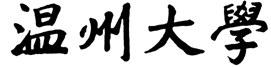 硕士研究生招生考试（初试）业务课考试大纲  考试科目：  体育学专业基础综合         科目代码：  614      参考书目（所列参考书目仅供参考，非考试科目指定用书）： 《体育概论》，杨文轩，陈琦主编，第三版，高等教育出版社，2021年。《运动训练学》，田麦久 刘大庆主编，人民体育出版社，2012年。《运动生理学》，邓树勋 王健等主编，高等教育出版社，2015年第3版考试形式试卷满分：300分                   考试时间：180分钟答题方式：闭卷、笔试各部分内容及占比：《体育概论》占比约1/3《运动训练学》占比约1/3《运动生理学》占比约1/3考查范围：1.体育概论：体育概念；体育功能；体育目的；体育过程；体育手段；体育科学；体育文化；体育体制；体育发展趋势。2.运动训练学：运动训练与运动训练学；运动训练学理论的主体构成；运动训练的基本原则；运动员体能及其训练；运动员技术能力及其训练；运动员战术能力及其训练；运动训练计划的制订与实施；运动员年度训练计划的制订与实施；周课训练计划的制订与实施。3.运动生理学：骨骼肌的收缩原理、收缩形式和特征、肌纤维类型与运动的关系；运动状态下能量代谢；人体运动的神经、体液调控；氧运输系统的功能及生理活动；身体素质的生理学基础；运动过程中人体功能变化的规律；运动技能形成过程及影响因素；制定运动处方的基本方法；运动伤病的防护与康复。